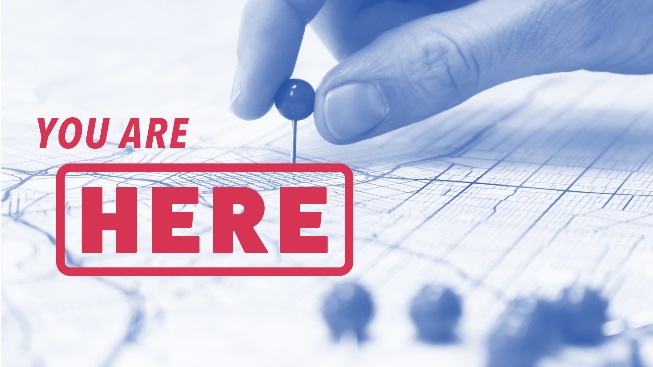 Prudent Choice Study GuideRead Luke 9:57-58. In our day, how do people who choose to follow Jesus sacrifice their comfort? Do you think you have ever been inconvenienced because of your faith?Read Luke 9:59-60. What do you think Jesus meant by verse 60? What is the Christian’s duty to unbelieving family members and friends? Read Luke 9:61-61and Matthew 6:24. How do these two passages relate to one another? Is there a “master” that competes with Christ for your affections? How do you resolve that conflict?